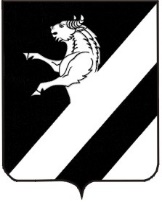 О внесении изменений в решение Тарутинском сельского Совета депутатов от 26.12.2019 № 44-132Р «Об утверждении Положения об организации и проведении публичных слушаний по проектам в области градостроительной деятельности в Тарутинском  сельсовете» В соответствии с Федеральным законом от 11.06.2021 № 191-ФЗ "О внесении изменений в отдельны законодательные акты Российской Федерации", руководствуясь статьями 21, 25  Устава Тарутинского  сельсовета Ачинского района Красноярского края, в целях приведения нормативного правового акта Тарутинского  сельского Совета депутатов в соответствие с действующим законодательством, Тарутинский  сельский Совет депутатов РЕШИЛ: 1. Внести в Положение об организации и проведении публичных слушаний по проектам в области градостроительной деятельности в Тарутинском  сельсовете, утвержденное решением Тарутинского  сельского Совета депутатов от 26.12.2019  № 44-132Р (далее - Положение) следующие изменения: - абзац второй пункта 2.6 дополнить подпунктом 4) следующего содержания: "4) в форме электронного документа в адрес организатора публичных слушаний;"; - в пункте 4.7. после слов "и размещению на официальном сайте Тарутинского сельсовета http://tarutino24.ru/  дополнить слова "и(или) в информационных системах".      2. Контроль за исполнением настоящего Решения возложить на постоянную комиссию по экономической и бюджетной политике, муниципальному имуществу, сельскому хозяйству, землепользованию и охране окружающей среды.     3.  Решение вступает в силу после его официального опубликования в информационном листе «Сельские вести» и подлежит размещению на официальном сайте Тарутинского сельсовета http://tarutino24.ru/.Глава Тарутинского  сельсовета             Председатель Тарутинского                                                                         сельского Совета депутатов____________В.А. Потехин                        ___________Н.Н. Симонова             КРАСНОЯРСКИЙ КРАЙ      АЧИНСКИЙ РАЙОНТАРУТИНСКИЙ СЕЛЬСКИЙ СОВЕТ ДЕПУТАТОВ		       Р Е Ш Е Н И Е             КРАСНОЯРСКИЙ КРАЙ      АЧИНСКИЙ РАЙОНТАРУТИНСКИЙ СЕЛЬСКИЙ СОВЕТ ДЕПУТАТОВ		       Р Е Ш Е Н И Е             КРАСНОЯРСКИЙ КРАЙ      АЧИНСКИЙ РАЙОНТАРУТИНСКИЙ СЕЛЬСКИЙ СОВЕТ ДЕПУТАТОВ		       Р Е Ш Е Н И Е             2022 П. Тарутино№ проект№ проект